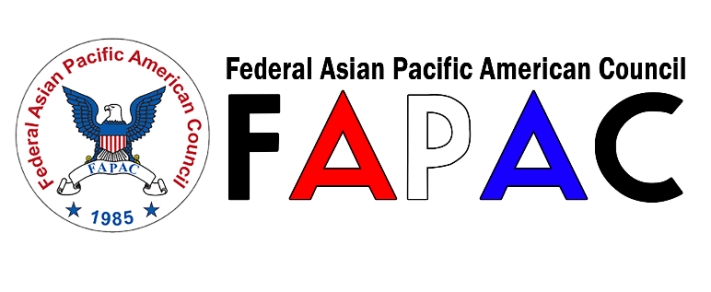 2021 FAPAC Leadership Shadowing Program (LSP)Application Deadline: 5:00pm EST on February 26, 2021APPLICANT INFORMATIONApplicant Name			___________________________Address (City, State)		___________________________Email Address			___________________________Phone number			___________________________Agency/Employer Name	___________________________Position (Grade)			___________________________Type of FAPAC Membership:Regular				Lifetime Regular	How long have you been a FAPAC Regular Active Member? _______I would like to shadow the following Committee (1st choice & 2nd choice)1st ChoiceFAPAC Program CommitteeFAPAC Public Relations Committee FAPAC Nomination and Election CommitteeFAPAC Affirmative Employment Committee FAPAC Membership CommitteeFAPAC Chapter CommitteeFAPAC Conference CommitteeFAPAC Constitution and Bylaws CommitteeFAPAC Ethics CommitteeFAPAC Awards CommitteeFAPAC Sponsorship CommitteeFAPAC Community Outreach CommitteeFAPAC Newsletter Committee FAPAC Special Events Committee FAPAC Webmaster2nd ChoiceFAPAC Program CommitteeFAPAC Public Relations Committee FAPAC Nomination and Election CommitteeFAPAC Affirmative Employment Committee FAPAC Membership CommitteeFAPAC Chapter CommitteeFAPAC Conference CommitteeFAPAC Constitution and Bylaws CommitteeFAPAC Ethics CommitteeFAPAC Awards CommitteeFAPAC Sponsorship CommitteeFAPAC Community Outreach CommitteeFAPAC Newsletter Committee FAPAC Special Events Committee FAPAC WebmasterWhy would you like to participate in the 2021 FAPAC Leadership Shadowing Program (LSP)? (maximum 200 words)What are your expectations and what would you gain from participating in the 2021 LSP? (maximum 200 words)How do you envision yourself contributing to FAPAC and its members? (maximum 200 words)* PLEASE SUBMIT YOUR RESUME (2 PAGES MAXIMUM) AS AN ATTACHMENTAGREEMENT/SIGNATUREBy submitting this application, I affirm that the facts set forth are true and complete.  If accepted, I am committed to meeting the program requirements as presented. I understand that FAPAC reserves the right to assign participants according to individual circumstances, but final assignments are subject to a variety of factors, i.e. agency support, individual preferences, and selected FAPAC Elected Official to shadow. I hereby authorized FAPAC to use the provided data for the FAPAC 2021 Leadership Shadowing Program purposes.Signature:                    						Date:        Click here for online application (need to check this link)or submit this application form and resume via email to lsp@fapac.org by 5:00pm EST on February 26, 2021.